Resources for Parents and StudentsSalt Lake County Library System—Booklists by Grade Level and for Read Aloudshttp://www.slcolibrary.org/kidzone/kzrc/rcBooklists.htmLexile Framework—Find books that are just the right level of difficulty and interest of your childhttp://www.lexile.com/fabStory Line—A Fun Alternate to Read Aloudshttp://www.storylineonline.netReading Rockets—Lots of great resources on finding books and making reading a successful experienceshttp://www.readingrockets.org/audience/parents/Pearson Successnet—the programs we use in literacy and mathwww.pearsonsuccessnet.com Your child will need to know their username (student number) and their password.  If they don’t know, just email your child’s teacher and they will tell you.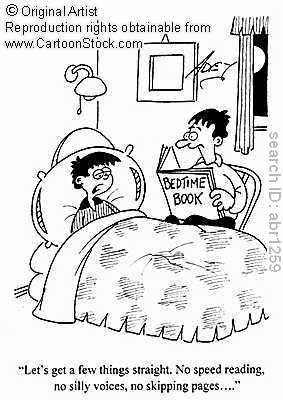 